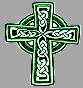 St Patrick of the IslandSt Patrick of the IslandParish BulletinParish Bulletinweek of May 13, 2018 – ascension of the lordweek of May 13, 2018 – ascension of the lordweek of May 13, 2018 – ascension of the lordmassessaturday May 12, 2018 5 pm 	Lionel Cozier from Linda 	Levesque sunday May 13, 2018 9 am	Intention of the Parishioners11 am  	Doris Williston from Diana & 	Tony wednesday May 16, 20184:30pm Priest’s Intentionfriday May 18, 20189:00am Priest’s Intention  saturday May 19, 2018 5 pm 	Intention of the Parishioners sunday May 20, 2018 9 am	Priest’s Intention11 am  	Mary Albertson from Marie 	Petitpasthis week’s eucharistic ministers5 pm:	Chris & Grace9 am: 	Tony & Anne11 am:	Frances & Marythe sanctuary lamp burns for:This week:   Mary GallantNext week:  Scott & Teagan Coulteraltar societyMay 23 – Maureen & LindaJune 6 – Sue & Erinmassessaturday May 12, 2018 5 pm 	Lionel Cozier from Linda 	Levesque sunday May 13, 2018 9 am	Intention of the Parishioners11 am  	Doris Williston from Diana & 	Tony wednesday May 16, 20184:30pm Priest’s Intentionfriday May 18, 20189:00am Priest’s Intention  saturday May 19, 2018 5 pm 	Intention of the Parishioners sunday May 20, 2018 9 am	Priest’s Intention11 am  	Mary Albertson from Marie 	Petitpasthis week’s eucharistic ministers5 pm:	Chris & Grace9 am: 	Tony & Anne11 am:	Frances & Marythe sanctuary lamp burns for:This week:   Mary GallantNext week:  Scott & Teagan Coulteraltar societyMay 23 – Maureen & LindaJune 6 – Sue & ErinCOLLECTIONThe collection for May 6th was $1579.  Thank you for your generosity.roof fund collectionWe collected $617 for our roof.  Thank you for your generosity.Warden’s MeetingThe next Wardens’ Meeting will be on Wednesday May 16th at 7pm.FAITH EDUCATIONClasses are finished for this session.  Registration for next year will take place in June.   adoration chapelFor information about our Chapel, or to volunteer as an adorer or to spare, contact Audrey Angelozzi at 514-453-5409.PLEASE PRAY FOR:Richard Hilton, Lorne Kelly, Brian Lang, Judy Cloutier, Caroline & Patrick, Peter Morahan, Ginny Bannasch, Isobel Agnew, Dave Currie, Phyllis Bird, Dolores Sandy, Mary Martin, Marie Hulse, Andria MacDonald, Jean Clifford, Gabrielle McWilliams, Karen Descoeurs, Mary & Marian Lapchak, Caiti Dore, Helen Lariccia, Eva Bideau, Catherine Shea, Lucie Cardinal, Rod Desmarais, Frank McCluskie, John Battaglia, Ben, Linda Panaro, Boleslaw Zugda, Betty, Gerry & Mary Guy, Ann Desmarais, Thomas Gillette, Elaine Kerr, Woody Leclerc, Jean Gauthierclosing of the 125th anniversary On Sunday June 3rd, at 2pm at the Cathedral in Valleyfield, we will celebrate the closing of our anniversary year.  Join us for a grand party with cake, games, bouncy castles, DJ and much more.  For more info call Anne Coulter.St Pat’s Spring Garage SaleOur annual Garage/bake/book/plant /toy sale is Saturday May 19th, 9am to 2pm.  This year we will have a table of Children’s 0-6yrs Clothes!  We are accepting new or nearly new children’s clothes.   Donations can be dropped off during office hours, after Mass or on Friday May 18 between 2-8 pm. Please NO TV’s.  Volunteers are needed to help set up, bake, sell and clean up.  There is a sign-up sheet at the front of the church.  For more info, please call the office.coming eventsSat/Sun May 19/20 - Garage SaleSun June 3 – Anniversary ClosingSat June 16 – Filipino-Canadian Dinner-Dancemass intentions & sanctuary lampFor Mass Intentions or Sanctuary Lamp dedication, reserve now. Mass intentions $15/Mass and Sanctuary Lamp is $5/week.  Forms are available at the front of the church or contact the office.Mother’s DayLove Song“Mommy, I missed you!”What a way to end my day!
Thank you, God, for choosing me
to be the mother of this child.
This child who, as an infant,
rarely cried.This child who, even at two,
was tolerable.This child who now hangs
suspended from my neck,
doggie shoes and grandmother-crafted jammies
adding that much more allure to
apple-sticky lips and immovable arms.“I missed you, too!” I tell him.Lord, let him know how much!
Let him know how his hugs restore me,
how his jubilant kisses renew me,
how his stories and songs inspire me,
how his daily achievements uplift me.How blessed I am, Father,
to be replenished every day
through the joy of this little child’s love.–from A New Mother’s Prayers,
by Jayne Jaudon FerrerMother’s DayLove Song“Mommy, I missed you!”What a way to end my day!
Thank you, God, for choosing me
to be the mother of this child.
This child who, as an infant,
rarely cried.This child who, even at two,
was tolerable.This child who now hangs
suspended from my neck,
doggie shoes and grandmother-crafted jammies
adding that much more allure to
apple-sticky lips and immovable arms.“I missed you, too!” I tell him.Lord, let him know how much!
Let him know how his hugs restore me,
how his jubilant kisses renew me,
how his stories and songs inspire me,
how his daily achievements uplift me.How blessed I am, Father,
to be replenished every day
through the joy of this little child’s love.–from A New Mother’s Prayers,
by Jayne Jaudon Ferrer